   OŠ PREŽIHOVEGA VORANCA MARIBOR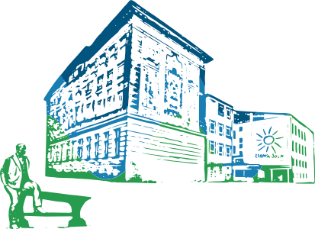    Gosposvetska cesta 10, 2000 MARIBOR   Tel.: 02/23 41 550, fax: 02/23 41 560   e pošta šole: info@o-voranca.mb.edus.si info@o-pvoranca.mb.edus.si   Spletna stran šole: OŠ Prežihovega Voranca Maribor | (edus.si)Učbeniki (in druga učbeniška gradiva) v učbeniškem skladu so namenjeni izposoji. Šola vsem učencem omogoča brezplačno izposojo učbenikov in učnih gradiv za šolsko leto 2021/2022.V skladu s Pravilnikom o upravljanju učbeniških skladov (Uradni list RS, št. 12/20) šolska knjižnica vodi evidenco izposoj z navedbo imena in priimka ter razreda uporabnika.Ob izteku šolskega leta morajo učenci izposojene učbenike vrniti. Če bo učbenik zelo poškodovan, uničen ali ne bo vrnjen, boste morali starši zanj v skladu z 12. členom Pravilnika o upravljanju učbeniških skladov plačati ODŠKODNINO.Za učbeniški sklad ni več potrebno oddati podpisane naročilnice, saj šola smatra vse učence za uporabnike učbeniškega sklada. Le v primeru, da ne želite, da si vaš otrok izposodi učbenike oz. druga učna gradiva iz učbeniškega sklada, izpolnite spodnjo IZJAVO, ki jo lastnoročno podpišete in vrnete razrednikom ali upravljavki učbeniškega sklada najkasneje do četrtka, 24. 06. 2021.Maribor, 01. 06. 2021                                                      Upravljavka učbeniškega sklada                                                                                                              Mateja Rutnik                                                                 __________________________________________________________________________ IZJAVA O NENAROČANJU UČBENIKOV IZ UČBENIŠKEGA SKLADA V ŠOLSKEM LETU 2021/2022Izjavljam, da za svojega otroka (ime in priimek) ____________________________________ ,ki bo v šolskem letu 2021/2022 obiskoval __________ razred, NE NAROČAM učbenikov iz učbeniškega sklada in jih bom priskrbel/kupil sam.Datum: ______________Podpis starša ali skrbnika: ____________________